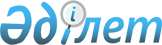 О признании утратившим силу постановление акимата города Костаная от 6 октября 2021 года № 2035 "Об установлении публичного сервитута на земельные участки"Постановление акимата города Костаная Костанайской области от 20 апреля 2023 года № 701
      В соответствии со статьей 27 Закона Республики Казахстан "О правовых актах" акимат города Костаная ПОСТАНОВЛЯЕТ:
      1. Признать утратившим силу постановление акимата города Костаная "Об установлении публичного сервитута на земельные участки" от 6 октября 2021 года № 2135.
      2. Контроль за исполнением настоящего постановления возложить на курирующего заместителя акима города Костаная.
      3. Настоящее постановление вступает в силу с момента его подписания.
					© 2012. РГП на ПХВ «Институт законодательства и правовой информации Республики Казахстан» Министерства юстиции Республики Казахстан
				
      Исполняющий обязанности акима 

А. Исмагулов
